МУНИЦИПАЛЬНОЕ БЮДЖЕТНОЕ УЧРЕЖДЕНИЕ ДОПОЛНИТЕЛЬНОГО ОБРАЗОВАНИЯПРОЛЕТАРСКОГО РАЙОНА ГОРОДА РОСТОВА-НА-ДОНУ «ЦЕНТР ВНЕШКОЛЬНОЙ РАБОТЫ «ДОСУГ» ДОПОЛНИТЕЛЬНАЯОБЩЕОБРАЗОВАТЕЛЬНАЯ ОБЩЕРАЗВИВАЮЩАЯ ПРОГРАММА«Happy English»Направленность: социально-педагогическаяВозраст учащихся: 7-13 летСрок реализации: 5 летРазработчик:Макарова Татьяна Аркадьевна,педагог дополнительного образованияРостов-на-Дону2022І. ПОЯСНИТЕЛЬНАЯ ЗАПИСКАНастоящая дополнительная общеразвивающая программа «Happy English» разработана с учетом Федерального Закона Российской Федерации от 29.12.2012 г. № 273 «Об образовании в Российской Федерации»; Порядка организации и осуществления образовательной деятельности по дополнительным общеобразовательным программам, утвержденного Приказом Министерства просвещения РФ от 09.11.2018 г. № 196; СанПиН 2.4.4.3172-14 «Санитарноэпидемиологические требования к устройству, содержанию и организации режима работы образовательных организаций дополнительного образования детей»; Устава Муниципального бюджетного учреждения дополнительного образования Пролетарского района города Ростова-на-Дону «Центр внешкольной работы «Досуг»; Лицензии МБУ ДО ЦВР «Досуг» на образовательную деятельность.Программа «Happy English» относится к программам  социально-педагогической направленности и предназначена для учащихся младшего школьного возраста, которая предусматривает разучивание простейших грамматических структур, а также лексики, необходимой для общения на английском языке начинающим изучать иностранный язык. Раннее обучение иностранного языка создает прекрасные возможности для того, чтобы вызвать интерес к языковому и культурному многообразию мира, уважение к языкам и культуре других народов, способствует развитию коммуникативно-речевого такта. Программа «Happy English»  направлена на усвоение учащимися базовых основ английского языка, а также ознакомление с культурой, традициями и обычаями Великобритании, что способствует общекультурному развитию учащихся.Программа  «Happy English» включает в себя изучение в течение 5 лет следующих разделов:Фонетика. Английский алфавит. Гласные звуки. Согласные звуки. Адекватное произношение и различение на слух всех звуков и различение на слух всех звуков и звукосочетаний в английском языке. Соблюдение норм произношения: долготы и краткости гласных, отсутствие оглушения звонких согласных. Ударение в слове. Интонационное оформление речи: интонация утвердительного предложения, разных типов вопросительных предложений. Интонация перечисления. Интонация восклицательных предложений. Ассимиляция и аспирация звуков. Дифтонги и трифтонги.Грамматика. Имя существительное. Число имен существительных. Притяжательный падеж. Исчисляемые и неисчисляемые существительные. Имя прилагательное. Сочетание существительных и прилагательных. Артикль. Определенный и неопределенный артикль. Наиболее распространенные случаи употребления артиклей. Местоимения. Личные местоимения. Притяжательные местоимения. Абсолютные местоимения. Порядок слов в предложении. Глагол. Настоящее время Present Simple. Спряжение глаголов. Спряжение гл. tobeв Present Simple. Спряжение гл. tohaveв Present Simple. Предложения с простым глагольным сказуемым, (I speak English) составным именным сказуемым (A catisgrey). C составным глагольным сказуемым (I liketoplay). 3лицо единственного числа глаголов в Present Simple. Спряжение глаголов в Present Continuous, Past Simple, Future Simple, Present Perfect. Повелительное наклонение. Имя числительное. Количественные числительные 1-100. Порядковые числительные. Причастия настоящего и прошедшего времени. Указательные местоимения. Вопросительные слова: What, who, whose, howmany, howold, whatcolour, when, where, why. Модальные глаголы. Сложное дополнение. Формы инфинитива. Герундий. Косвенная речь. Согласование времени.Лексика. Знакомство. Приветствие. Формы вежливости. Рассказ о себе. Имя. Возраст. Семья. Части тела. Любимые игрушки. В зоопарке. Любимое домашнее животное. Счет. Празднование Нового Года и Рождества. Цвета. Магазин продуктов овощей и фруктов. Любимая еда. Общие сведения о стране изучаемого языка: литературные персонажи популярных детских книг, небольшие простые произведения детского фольклора. Реплики-клише как элементы речевого этикета, отражающие культуру англоговорящих стран. Интернациональные слова.Актуальность программы обусловлена запросом со стороны родителей и учащихся на программы  социально-педагогической направленности.Иностранный язык сегодня становится в большей мере средством жизнеобеспечения общества. В связи с ростом и укреплением международных связей нашего государства с другими странами владение иностранным языком для взрослого и подрастающего поколения приобретает все большее значение.Педагогическая целесообразность программы. Значение владения английским зыком в современном обществе трудно переоценить. Программа «Happy English» направлена на формирование интереса к овладению иностранным языком,  а также познавательных и языковых способностей. Программа способствует развитию активной и пассивной речи, правильному звукопроизношению на осознанном уровне. Причем изучение фонетики происходит при помощи музыки и помогает выработать правильное чистое произношение и усвоить отдельные фонетические правила. На начальном этапе обучения закладывается основа практического владения языковым материалом, преодолевается психологический барьер, формируется артикуляционный аппарат, происходит знакомство с иноязычной культурой, создается мотивация для дальнейшего изучения английского языка.Таким образом, педагогическая целесообразность обусловлена практической значимостью программы для успешного развития личности учащегося и его социализации в обществе. Новизна программы состоит в том, что при обучении английскому языку пристальное внимание уделяется выработке коммуникативных способностей (навыков свободного общения и прикладного применения английского языка). Для развития таких способностей учащихся на занятиях применяются коммуникативные игры, которые используются как новый формат игровых технологий в образовательном процессе. Таким образом, новизна программы заключается в использовании нового формата игровых технологий, применяемых в образовательном процессе.Отличительные особенности программы заключаются в использовании метода драматизации и элементов игровой технологии, как средства повышения мотивации учащихся к изучению английского языка. Также отличительной особенностью данной программы является применение проектных технологий.Цель программы: создание условий для практического овладения английским языком и использования его как средства общения в форме устной и письменной речи.Задачи:Обучающие:научить учащихся читать, писать, слушать и воспроизводить речь на английском языке;научить учащихся общаться на английском языке;познакомить учащихся на английском языке с зарубежным детским фольклором и доступными образцами художественной литературы;обучить пользованию словарями и справочной литературой;освоить лексический минимум по изученным темам;познакомить учащихся с английской культурой: праздниками, традициями;способствовать расширению кругозора учащихся через знакомство их со словами русского языка, заимствованными из английского языкаРазвивающие:развивать речевые умения и навыки учащихся;развивать навыки чтения и письма, эрудицию;развивать внимание, мышление и память учащихся;развивать речевые, интеллектуальные и познавательные способности учащихся;развивать мотивацию к обучению, волю учащихся к достижению поставленных целей;развивать у учащихся навыков социального общения через проигрывание на английском языке различных ролей в игровых ситуациях;развивать мотивацию к дальнейшему изучению английского языка;развивать коммуникативные навыки общенияВоспитывающие:воспитывать трудолюбие;воспитывать уважительное отношение к представителям другой культуры;воспитывать дисциплинированность;воспитывать самостоятельность;воспитывать ответственность.	Категория учащихся.Программа адресована учащимся 7-13 лет. Занятия проводятся в группах, сочетая принцип группового обучения с индивидуальным подходом.Условия набора учащихся в коллектив: принимаются все желающие.Зачисление учащихся до 14 лет осуществляется по заявлению его родителей (законных представителей), учащегося 14 лет и старше – по личному заявлению.Срок реализации программы. Режим занятий. Программа рассчитана на 5 лет  обучения.1 год обучения – 72 часа (2 раза в неделю по 1 часу); 2 год обучения –144 часа (2 раза в неделю по 2 часа); 3 год обучения – 216 часов (3 раза в неделю по 2 часа); 4 год обучения – 216 часов (3 раза в неделю по 2 часа);5 год обучения – 216 часов (3 раза в неделю по 2 часа). Методы организации образовательного процесса. Выбор методов обучения зависит от возраста учащихся и ориентирован на активизацию и развитие определенных психомыслительных и познавательных процессов.Объяснительно-иллюстративный метод способствует созданию прочной информационной базы для формирования умений и навыков.Репродуктивный метод применяется на всех годах обучения. Учащиеся воспроизводят информацию и выполняют тренировочные упражнения.Формы проведения занятий:беседы;игры (подвижные, обучающие, познавательные, коммуникативные, логические, ролевые, дидактические, лингвистические);конкурсы;олимпиады;викторины;проекты;контрольные занятия;тестирование;праздники;спектакли.Планируемые результаты освоения программыПредметные результаты.По окончании 1-го года обучения учащиеся должны знать:название страны, язык которой изучают;сюжет некоторых популярных авторских и народных сказок;имена некоторых литературных героев детских произведений;инструкцию по выполнению творческих заданийуметь:поддержать диалог этикетного характера;поддержать диалог  и общаться на бытовые темы (семья, покупки, праздники, счет предметов и их цвет);написать краткое поздравление с опорой на образец;уметь поздравить с Новым Годом и Рождеством;воспроизводить небольшие простые изученные произведения 
детского фольклора (стихи, песни, игры) на английском языке;воспринимать на слух и понимать короткие не специализированные высказывания.По окончании 2-го года обучения учащиеся должнызнать:лексику по темам семейно-бытовой, учебно-трудовой, социокультурной применительно к своей стране, стране изучаемого языка;грамматические структуры;счет от 1 до 100;указательные местоимения;образование существительных множественного числа, исчисляемые и неисчисляемые;существительные – исключения во множественном числе;притяжательные местоимения;неопределенные местоимения;вопросительно-отрицательные предложения; порядок слов в предложении уметь:соблюдать ударения в словах;выразительно читать вслух;извлекать информацию из прочитанного;сравнивать, сопоставлять языковые явления;планировать свое высказывание;общаться со своими зарубежными сверстниками и взрослыми в наиболее распространенных ситуациях;варьировать и комбинировать языковой материал, ориентируясь на решение конкретных коммуникативных задач в наиболее распространенных стандартных ситуациях общения;делать краткое сообщение в русле основных тем и сфер общения: семейно-бытовой, учебно-трудовой, социокультурной применительно к своей стране, стране изучаемого языка;пользоваться грамматическими структурами;письменно готовить краткую аннотацию с непосредственной опорой на текст;заполнить анкету, формуляр, писать письмо;выражать личное отношение к увиденному, услышанному, прочитанному;выражать одну и ту же мысль разными языковыми средствами;по контексту и словообразовательным элементам догадываться о значении незнакомых слов при чтении, при восприятии текста на слух;делить текст на смысловые части, выявлять основную мысль, определять тему;делать выписки из текста.Учащиеся 3-го года обучения должны знать:формы личных притяжательных местоимений;личными формами глагола tobe, форма глаголов в 3 л. ед. числа в Present Simple; порядковые числительные;формы простого будущего времени;согласование времен в сложноподчиненных предложениях времени и условия;отрицательно-вопросительные предложения в простом настоящем времени;модальные глаголыуметь/владеть:формами единственного и множественного числа; формами личных, притяжательных местоимений;личными формами глагола tobe, форма глаголов в 3 л. ед. числа в Present Simple; форма повелительного наклонения, предлогами, союзами;порядковыми числительными от 1 до 100;адекватным произношением;различать на слух все звуки английского языка, интонацией основных типов предложений;формами простого будущего времениУчащиеся 4-го года обучения должны знать: названия дней недели, месяцев, времен года;формы притяжательного падежа существительных;формы абсолютных местоимений;формы причастия настоящего и прошедшего времени;формы глаголов в прошедшем времени (Past Simple);порядковые числительные 1-100уметь:строить сложноподчиненные предложения с “if” и “when”; 1-2 типа;воспринимать на слух сообщения и тексты на английском языкевладеть:формами глаголов в Present Continuous, Future Simple, Present Perfect;адекватным произношением;модальными глаголами с прошедшим временем и их заменителями;формами пассивного залога.Учащиеся 5-го года обучения должны знать:формы причастия I и II степени;формы сложного дополнения;формы косвенной речи;степени сравнения прилагательных и наречий и их исключенияуметь/владеть:адекватным произношением;воспринимать на слух сообщения и тексты на английском языке;формами сложного дополнения;согласованием времен if  и when;формами фразеологических оборотов;формами косвенной речи;сформулировать ответы на вопросы и высказывания по заданной теме.II. УЧЕБНО-ТЕМАТИЧЕСКИЙ ПЛАН 1-ГО ГОДА ОБУЧЕНИЯIII. СОДЕРЖАНИЕ ПРОГРАММЫ 1-ГО ГОДА ОБУЧЕНИЯIV. УЧЕБНО-ТЕМАТИЧЕСКИЙ ПЛАН 2-ГО ГОДА ОБУЧЕНИЯV. СОДЕРЖАНИЕ ПРОГРАММЫ 2-ГО ГОДА ОБУЧЕНИЯVI. УЧЕБНО-ТЕМАТИЧЕСКИЙ ПЛАН 3-ГО ГОДА ОБУЧЕНИЯVII. СОДЕРЖАНИЕ ПРОГРАММЫ 3-ГО ГОДА ОБУЧЕНИЯVIII. УЧЕБНО-ТЕМАТИЧЕСКИЙ ПЛАН 4-ГО ГОДА ОБУЧЕНИЯIX. СОДЕРЖАНИЕ ПРОГРАММЫ 4-ГО ГОДА ОБУЧЕНИЯX. УЧЕБНО-ТЕМАТИЧЕСКИЙ ПЛАН 5-ГО ГОДА ОБУЧЕНИЯXI. СОДЕРЖАНИЕ ПРОГРАММЫ 5-ГО ГОДА ОБУЧЕНИЯXII. ФОРМЫ КОНТРОЛЯ И ОЦЕНОЧНЫЕ МАТЕРИАЛЫПрограмма предусматривает систему контроля всех видов речевой деятельности: аудирования, говорения, чтения и письма. Текущий контроль осуществляется на каждом занятии. После каждой темы проводится 1 контрольный срез по видам речевой деятельности, что позволяет оценить коммуникативные умения учащихся и убедиться в том, что языковой и речевой материал ими усвоен. В конце изучения темы проводится контроль устной речи. Формы контроля: тесты, заполнение таблиц, анкет, словарные диктанты, контрольные работы, монологические высказывания и диалоги. Программой предусмотрено вовлечение учащихся в проектную деятельность. Запланированы 9 проектных работ в конце каждого раздела.В качестве основных параметров мониторинга могут быть:Знания, умения, и навыки по предмету:уровень усвоения лексики;уровень усвоения грамматики;уровень аудирования;уровень говорения;уровень письма;уровень чтения.Развитие психических процессов:уровень развития внимания;уровень развития памяти;уровень развития мышления;уровень развития воображении.Сформированность личностных качеств:уровень мотивационной сферы (устойчивость интереса к предмету );уровень коммуникативной сферы (умение общаться, взаимодействовать);уровень волевой сферы (самостоятельность, трудолюбие, настойчивость) В ходе мониторинга могут быть выделены 3 уровня проявления критериев:1 – низкий уровень,2 – средний уровень,3 – высокий уровень.Оценка достижения предметных результатов проводится, как в ходе текущего и промежуточного оценивания (внутренний контроль), так и в ходе выполнения итоговых проверочных работ (внешний контроль). Результаты накопленной оценки, полученной в ходе текущего и промежуточного оценивания, фиксируются, в форме портфеля достижений и учитываются при определении итоговой оценки.Итак, итоговая оценка проводится в соответствии с планируемыми результатами, представленными в блоке «Учащийся научится» ко всем разделам программы по английскому языку:коммуникативные умения: говорение, аудирование, чтение (вслух и про себя) и письмо;языковые средства и навыки оперирования ими: графика, каллиграфия, орфография, орфография; фонетическая, лексическая, грамматическая сторона речи.Портфолио состоит из работ учащихся (проект, сочинения, творческая работа, презентация) и накопительных оценок по всем видам деятельности по предмету.Портфель достижений – это не только современная эффективная форма оценивания, но и действенное средство для решения ряда важных педагогических задач, позволяющее:поддерживать высокую учебную мотивацию учащихся;поощрять их активность и самостоятельность, расширять возможности обучения и самообучения;·развивать навыки рефлексивной и оценочной деятельности.Для контроля знаний учащихся и проверки результативности обучения предусмотрены следующие мероприятия:проведение праздников;проведение интеллектуальных игр;проведение открытых уроков для родителей;проведения конкурсов чтецов.XIII. ОРГАНИЗАЦИОННО-ПЕДАГОГИЧЕСКИЕ УСЛОВИЯ РЕАЛИЗАЦИИ ПРОГРАММЫМетодическое обеспечение программыПрограмма построена с учетом следующих компонентов:социокультурный компонент;национально-краеведческий компонент;межкультурный компонент;коммуникативно-речевые знания и умения оперировать этими знаниями.В процессе обучения учащихся английскому языку на раннем этапе, используются следующие основные методы обучения: коммуникативный, наглядный, проектный.Коммуникативный метод является  доминирующим, в наибольшей степени соответствующий специфике иностранного языка как учебного предмета. С помощью данного метода решается первоочередная задача - овладение элементарными навыками и умениями устного иноязычного общения на раннем этапе изучения английского языка.Наглядный метод предусматривает непосредственный показ на занятиях предметов и явлений окружающего мира, наглядных пособий с целью облегчения понимания, запоминания и использования учебного материала в практической деятельности учащихся.Проектный метод позволяет реализовать межпредметные связи в обучении, расширить «узкое пространство» общения в кабинете, осуществлять   опору на практические виды деятельности, типичные для учащихся  младшего школьного возраста.Условия эффективной реализации программы. Для эффективной реализации программы в образовательном процессе используются такие технологии, как обучение в сотрудничестве, проектная и ИКТ. Они помогают реализовать системно-деятельностный подход в обучении, обеспечивают индивидуализацию и дифференциацию обучения с учетом способностей учащихся, их уровня обученности. Данная программа позволяет  проанализировать результаты проведения занятий:изменения уровня мотивации учащихся в процессе овладения учебным материалом (в связи с интересом учащихся к новым формам образовательной деятельности; коммуникации с педагогом и сверстниками);качественное изменение формы индивидуальной и групповой работы учащихся изменение роли педагога и статуса его деятельности (педагог перестает быть транслятором знаний, а становится наставником, помогающим учащимся самостоятельно получать новые знания и формировать предметные и универсальные учебные действия).XIV. ИСПОЛЬЗУЕМАЯ ЛИТЕРАТУРАЛитература для педагога:Скультэ В.И. LearningEnglish / Учим Английский. 1-4 части, 2014г.Ежакова Л.С. Путешествие с рифмой. ( Английский для малышей.) М.: Айрис, 1996г.Лосева С.В. Английский в рифмах М.: Буклет, 1993г.Биржакова Л.Б. Английская фонетика через музыку ( Для детей 6-7 лет) С-П., КАРО , 2005г.Астафьева М.Д. Игры для детей изучающих английский язык. М.: Мозайка-Синтез , 2006 г.Компанейцева Л.В Английский с мамой М., 1992 г.Вербовская М.Е Шишкова И.А Английский для малышей / под.ред. Бонка Н.А. М., 1996Гацкевич М.А. Учись играя! С-П., КАРО,2006г.Вронская И.В. 105 занятий по английскому языку. С-П., 2006 г.Штайнерайс М.В. Английский язык и дошкольник. М.: Творческий центр Сфера Попова Е.Н. Английский язык во 2-4 классах. I start to love English. Волгоград, Учитель, 2007г.Черепова Н.Ю. Английский язык: игры, песни, стихи. ГИППВ , Аквариум 2002Пауэлл Г. Пой и играй: сборник песен для начальной школы. Обнинск: ТитулЛитература для учащихся и родителей:Компанейцева Л.В Английский с мамой М., 1992 г.Вербовская М.Е Шишкова И.А Английский для малышей / под.ред. Бонка Н.А.М., 1996Черепова Н.Ю. Английский язык: игры, песни, стихи. ГИППВ , Аквариум 2002Пауэлл Г. Пой и играй : сборник песен для начальной школы. Обнинск: ТитулАстафьева М.Д. Игры для детей изучающих английский язык. М.: Мозайка-Синтез , 2006 г.XV. ПРИЛОЖЕНИЯПриложение 1Календарно-тематический план1-й год обученияПриложение 2Календарно-тематический план2-й год обученияПриложение 3Календарно-тематический план3-й год обученияПриложение 4Календарно-тематический план4-й год обученияПриложение 6Календарно-тематический план 5-го года обученияПринята 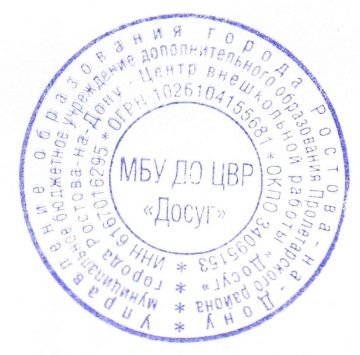 на заседании методсоветаПротокол № ____ от «____» ________ 20___ годаУтверждаюДиректор МБУ ДО ЦВР «Досуг» ____________ Чеметева М.С.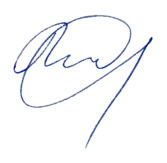 Приказ № ___ от «___» _____ 20__ годаТемыКол-во занятийПрактика теория кол-во часовОборудование и материалыФорма аттестации1Вводное занятие. Техника безопасности. "Иностранные языки" в России1Занятие1 часТ.С.ОАудиозаписиТехн. картыНаблюдение.Беседа.Тест2Приветствия.Нello. How do you do?Игры, песни, глагол tobe,can.3-7занятия5 часов.Т.С.ОАудиозаписиТехн. картыНаблюдение3Знакомства. Диалоги, игры, песни, счет 1-10.How old are you?what can you do?Праздник "золотаяосень"8-15занятия8 часов4 часов теоретич.4 часов практич.Т.С.ОАудиозаписиТехн. КартыРассказ.Тест4Цвета, игры песни.What color is(are)...?Iseered...День рождения тех, кто родился осенью.Диалоги.Halloween16-24Занятие9 часов4,5 часов теоретич.4,5 часов практич.Т.С.ОАудиозаписиТехн. КартыВикторина.Тест5Моя семья.Глагол tohaveМестоимения в притяжательном падеже. Рассказ о семье.Диалоги.25-33занятие9 часов4,5 часов теоретич.4,5 часов практич.Т.С.ОАудиозаписиТехн. КартыПроект.Тест6Игры и игрушки.Песни, стихи, диалоги.Рассказ.Праздник "Бал принцессы"34-41занятие8 часов4 часов теоретич.4 часов практич.Т.С.ОАудиозаписиТехн. КартыНаблюдение.Тест7О себе.Счет 10-20Howmany...? Who are you?What are you?Диалоги.Рассказ о себеДень рождения тех, кто родился зимой Папин день.42-48занятие7 часов3,5 часов теоретич.3,5 часов практич.Т.С.ОАудиозаписиТехн. КартыРассказ.Тест8Животные, стихи, игры песни.Порядок слов в англ. предложениях.What animals do you like?Рассказ о животном.49-56занятия12 часов6 часов теоретич.6 часов практич.Т.С.ОАудиозаписиТехн. КартыВикторина.Тест9Профессии.Игры, песни, стихи.Множественное число существительных.МестоименияThis,that,those,these.Диалоги: What is your mother?Whatareyou?Рассказ о профессиях57-64Занятие8 часов4 часов теоретич.4 часов практич.Т.С.ОАудиозаписиТехн. КартыБеседа.Тест10Еда.Множественное число существительных.Howmuch (many)?Артикли a,the.Рассказ по темеБеседа с родителями "Английский язык летом"День рождения для тех, кто родился весной.65-73 занятие9 часов.4,5 часов теоретич.4,5 часов практич.Т.С.ОАудиозаписиТехн. картыБеседа.Тест№ занятия№ Темы по уч. плануСодержаниеКол-во часовКол-во часовКол-во часов№ занятия№ Темы по уч. плануСодержаниевсеготеорияпрактиказанятие №1тема 1Вводное занятие.  Техника безопасности. Страна изучаемого языка.10.50.5занятие №2тема 1Приветствие. Песня "What’syourname?"10.50.5занятие №3тема 1Приветствие. How do you do?Путешествие с Винни Пухом.10.50.5занятие №4тема 2Игра: "Catch a rat!",10.50.5занятие №5тема2Глагол to be: 3 лицо, ед.число. What is this?10.50.5занятие №6тема2Песня“What’s in your bag?”10.50.5занятие №7тема2I can go,run,jump.10.50.5занятие №8тема2Диалог с Микки Маусом. Who are you?10.50.5занятие №9тема2Песня“I’ve got a little robot”10.50.5занятие №10тема2Счет от 1 до 10.Транскрипция.10.50.5занятие №11тема2How old are you? Песня.Буквосочетания.10.50.5занятие №12тема2Подготовка к празднику "Здравствуй,осень".Закрытый слог.10.50.5занятие №13тема2Рассказопразднике "Halloween" Игра: Whereareyoufrom?10.50.5занятие №14тема3Праздник "Здравствуй осень"10.50.5занятие №15тема3Цвета. Песни. Стихи10.50.5занятие №16тема3Песня: What’s in your bag?10.50.5занятие №17тема3Игры. Цветик-семицветик.10.50.5занятие №18тема3Песня "I see red, I see yellow"10.50.5занятие №19тема3Прощай АВС.10.50.5занятие №20тема3Диалоги.10.50.5занятие №21тема3Осенние праздники. Викторина.10.50.5занятие №22тема3Halloween10.50.5занятие №23тема3День матери. Праздник.10.50.5занятие №24тема3Моя семья.10.50.5занятие №25тема3Стихотворение: "Father, mother…"10.50.5занятие№26тема3Репетиция и драматизация "Рукавичка"10.50.5занятие №27тема3Глагол  to have10.50.5занятие №28тема4Местоимения в притяжательном падеже.10.50.5занятие №29тема4Репетиция и драматизация "Красная Шапочка"10.50.5занятие №30тема4Песня “Father Frost”10.50.5занятие №31тема4Правила чтения10.50.5занятие №32тема4Рассказ о семье10.50.5занятие №33тема4Викторина “Зимние игры”10.50.5занятие №34тема4Игры. Тема игрушки.10.50.5занятие №35тема4Песни, стихи игры.10.50.5занятие №36тема4Whathaveyou? What Has she?10.50.5занятие №37тема4Драматизация “Kittens”10.50.5занятие №38тема4Диалоги.10.50.5занятие №39тема5Mypet. рассказ.10.50.5занятие №40тема5Моя любимая игрушка10.50.5занятие №41тема5О себе.10.50.5занятие №42тема5Счет 10-2010.50.5занятие №43тема5How many?10.50.5занятие №44тема5What are you?10.50.5занятие №45тема5Whatareyou?Диалоги.10.50.5занятие №46тема5Папин день.10.50.5занятие №47тема5Рассказ о себе Грустная принцесса"211занятие №48тема5Порядок слов в английском предложении10.50.5занятие №49тема5Выполнение упражнений10.50.5занятие №50тема5Диалогипотеме "What animals do you like"10.50.5занятие №51тема5Диалогипотеме "What animals do you like"10.50.5занятие №52тема5Животные России10.50.5занятие №53тема6Экзотические животные10.50.5занятие №54тема6Рассказы о животных10.50.5занятие №55тема6Рассказы о животных10.50.5занятие №56тема6Профессии10.50.5занятие №57тема6Игры This.That210.5занятие №58тема6Песни. What is your mother?10.50.5занятие №59тема6Стихи о профессиях10.50.5занятие №60тема6Множественное число  существительное10.50.5занятие №61тема6Местоимения These, those10.50.5занятие №62тема6Диалоги о профессиях. Whatareyou?10.50.5занятие №63Тема6Рассказ о профессии.10.50.5занятие №64тема7Тема Еда.10.50.5занятие №65тема7Игры.10.50.5занятие №66тема7Песни10.50.5занятие №67тема7Стихи10.50.5занятие №68тема7Множественноечисло: many, much, a lot of10.50.5занятие №69тема7Выполнение упражнений10.50.5занятие №70тема7Артикли a.the10.50.5занятие №71тема7Рассказы по теме10.50.5занятие №72тема7Беседа о летних каникулах, развлечение.10.50.5Итого72ТемыКол-во занятийПрактика теория кол-во часовОборудование и материалыФорма аттестации1Вводное занятие.Правила поведения2Занятия4 часа2 часа теоретич.2 часа практич.Т.С.ОАудиозаписиТехн. картыТест2Знакомство. Приветствия.Повторениеtobe, tohave.Начальные диалоги, знакомства, местоимения.Рассказ о стране изучаемого языка.3-9занятие16 часов8 часов теоретич.8 часов практич.Т.С.ОАудиозаписиТехн. картыТест3Яимоясемья.PresentSimple5 типов вопросов.Диалоги.РассказПраздник "золотая осень"Halloween10-18Занятие18 часов9 часов теоретич.9 часов практич.Т.С.ОАудиозаписиТехн. КартыТест4Профессия.кем ты хочешь стать?What are youWhat are you going to be?Множественное число существительных.Викторина.Числительные 1-1019-26Занятие16 часов8 часов теоретич.8 часов практич.Т.С.ОАудиозаписиТехн. КартыТест5Новый год.Словообразование.Степени сравнения прилагательных.There is,are,was,were.Рассказы по теме27-35Занятие18 часов9 часов теоретич.9 часов практич.Т.С.ОАудиозаписиТехн. КартыПоказательное выступление6Спорт и игры.Праздник «Бал принцессы»Сильные, слабые глаголы, глаголы помощники.Национальные виды спорта в Англии.Русские сказки в английском языке.36-41Занятие12 часов6 часов теоретич.6 часов практич.Т.С.ОАудиозаписиТехн. КартыТест7ЖивотныеTobeДиалоги о животных. Мой питомец.В зоопарке.На ферме. Сафари-парк.Животныевприродеmany,much,little, some,few,any,noМое любимое дикое животное в цирке42-59занятие36 часов18 часов теоретич.18 часов практич.Т.С.ОАудиозаписиТехн. КартыТест8Овощи и фрукты.future Simple c if u whenPastsimpleОткуда мы берем овощи и фрукты?Готовим салатырассказы о едеWouldyoulike?Диалоги60-72Занятие24 часов12 часов теоретич.12  часов практич.Т.С.ОАудиозаписиТехн. КартыТест8Правила поведения за столом.Диалоги по теме 9мая, I’mhungry…thirsty60-72Занятие24 часов12 часов теоретич.12  часов практич.Т.С.ОАудиозаписиТехн. КартыТест№ занятия№ Темы по уч. плануСодержаниеКол-во часовКол-во часовКол-во часов№ занятия№ Темы по уч. плануСодержаниевсеготеорияпрактиказанятие №1тема 1Вводное занятие, техника безопасности.211занятие №2тема1Приветствие.211занятие №3Тема2Диалоги,знакомства.211занятие №4Тема2Повторение глагола to be211занятие №5тема2Повторение глагола to have211занятие №6тема2Краткиеформы to be, to have211занятие №7тема2Притяжательные местоимения211занятие №8тема2Выполнение упражнений to be211занятие №9тема2Выполнение упражнений to have211занятие №10тема2Диалоги "Откуда ты родом?"211занятие №11тема3Я и моя семья211занятие №12тема3Повторениеthis,that,these,those.211занятие №13тема3Знакомство с семьей и родственниками211занятие №14тема3Диалоги о семье211занятие №15тема3Притяжательный падеж211занятие №16тема3Глаголы Present Simple211занятие №17тема3Окончания в 3 лице единственного числа211занятие №18тема3Специальные вопросы: what, when211занятие №19тема3Рассказ о семье211занятие №20тема4Профессии211занятие №21тема4Кем ты хочешь стать?211занятие №22тема 4What are you?What are you going to be?211занятие №23тема4Множественное число существительных211занятие №24тема4Числительные от 1 до 100211занятие №25тема4Повторение211занятие №26тема5Степени сравнения прилагательных.211занятие №27тема5Драматизация "Новогодние приключения"211занятие №28тема 5Драматизация "Волк и семеро козлят"211занятие №29тема5Праздник "Новый Год" Подготовка211занятие №30тема5Рассказы по теме: "Новый Год"211занятие №31тема6Спорт и спортивные игры211занятие №32тема6Зимние игры211занятие №33тема6Праздник "Бал принцесс"211занятие №34тема 6Глаголы помощники и смысловые глаголы211занятие №35тема6Спорт в Англии211занятие №36тема6Национальные виды спорта в Великобритании211занятие №37тема6Зимние Олимпийские игры211занятие №38тема6Домашнее чтение211занятие №39тема 6Повторение темы "Спорт"211занятие №40тема7Животные211занятие №41тема7Диалоги о животных211занятие №42тема7Мой питомец.211занятие №43тема7В зоопарке.211занятие №44тема 7На ферме211занятие №45тема7Сафари-парк211занятие №46тема7PastSimple was, wasn’t211занятие №47тема7PastSimple were, weren’t211занятие №48тема7Вопросительные предложения211занятие №49тема7Проверочная работа211занятие №50тема7Повторение темы " Животные "211занятие №51Тема7Животные в природе211занятие №52Тема7Диалоги:  many,much211занятие №53Тема7Диалоги:  some, any, a, no211занятие №54Тема7little- a little, few – a few211занятие №55тема 7Животные в дикой природе211занятие №56Тема7Дикие животные в России211занятие №57Тема7Мое любимое дикое животное211занятие №58Тема8Овощи и фрукты211занятие №59Тема8Future Simple211занятие №60тема 8Придаточные if и when211занятие №61Тема8Откуда мы берем овощи и фрукты?211занятие №62Тема8Готовим салаты211занятие №63Тема8Рассказы о еде211занятие №64Тема8Would you like some?211занятие №65Тема8Диалоги по теме211занятие №66Тема8Рассказы о еде.211занятие №67Тема8Правила поведения за столом211занятие №68Тема8Would you like211занятие №69Тема8Диалог по теме211занятие №70Тема8Пословицы и поговорки 211занятие №71Тема8I am hungry… thirty211занятие №72Тема8Диалоги211Итого144ТемыКол-во занятийПрактика теория кол-во часовОборудование и материалыФорма аттестации1Вводное занятие. Техника безопасности. Моя семья, мой дом.There is…There are..Present perfectМестоимения some, few.Пословицы, стихи.Проект «Моя семья»1-15Занятия30 часов15 часов теоретич.15 час практич.Т.С.ОАудиозаписиТехн. картыТест2Школа.Мой рабочий день.Мой класс.Расписание.Домашнее задание.Предлоги behind…Буквосочетания air, ear…Неправильные глаголыРаспорядок дня.Halloween.Рассказ о своем дне.Проект «Школа»16-30занятия30 часа15 часов теоретич.15 часов практич.Т.С.ОАудиозаписиТехн. картыТест3Внешностьчеловека.Present continuousTo have, to beВнешность друга.Твоя внешность.Идеал красоты.Постановка интонации.Проект по теме.	Праздник новый год.Стихи, песни, пословицы31-46Занятие32 часа16 часов теоретич.16 часов практич.Т.С.ОАудиозаписиТехн. КартыТест4Праздники.Праздники в РоссииПраздники в U.KТрадиции и обычаиТрадиционные праздники.47-60Занятия28 часа14 часов теоретич.14 часов практич.Т.С.ОАудиозаписиТехн. Картыпоказательная инсценировка сказки/ контрольная работа4Обычаи и традиции.Праздники в мировой культуре.Количественные числительные .Порядковые числительные.Therewas…Therewere…Проект по теме праздник.47-60Занятия28 часа14 часов теоретич.14 часов практич.Т.С.ОАудиозаписиТехн. Картыпоказательная инсценировка сказки/ контрольная работа5Времена года.Погода.Прогноз погоды.Недели, месяцы, сезоны.Изменение природы в разные времена года.Модальные глаголыДень защитника отечестваЛичные местоимения61-75занятие30 часов15 часов теоретич.15 часов практич.Т.С.ОАудиозаписиТехн. КартыТест5Притяжательные местоимения.Проект по теме «Времена года».Вопросы с to be61-75занятие30 часов15 часов теоретич.15 часов практич.Т.С.ОАудиозаписиТехн. КартыТест6Праздник весны (для мам)ПродуктыИдти в супермаркетБлюда и продуктыАнглийская кухня76-90занятие8 часов4 часов теоретич.4 часов практич.Т.С.ОАудиозаписиТехн. КартыТест6Русская кухняПолезные продуктыPastsimpleВопросительные предложенияПроект по теме76-90занятие8 часов4 часов теоретич.4 часов практич.Т.С.ОАудиозаписиТехн. КартыТест7Летний отдыхFuturesimpleВопросы 5 типовОтносительные предложения91-108занятие36 часов18 часов теоретич.18 часов практич.Т.С.ОАудиозаписиТехн. КартыТест7Встреча с ветеранамиСуффикс IONКаникулы в РоссииКаникулы в АнглииСпорт летомСтихи и песниПроект «Летние каникулы»91-108занятие36 часов18 часов теоретич.18 часов практич.Т.С.ОАудиозаписиТехн. КартыТест№ занятия№ Темы по уч. плануСодержаниеКол-во часовКол-во часовКол-во часов№ занятия№ Темы по уч. плануСодержаниевсеготеорияпрактиказанятие №1тема1Вводное занятие. Техника безопасности.211занятие №2тема1Моя семья.211занятие №3тема 1Мой дом211занятие №4тема1Thereis211занятие №5тема1There are211занятие №6тема1Present Perfect211занятие №7тема1Местоимения :some, any211занятие №8тема1Местоимения :few, little211занятие №9тема 1Пословицы и поговорки211занятие №10тема1Стихи и песни211занятие №11тема1Традиционная семья в Великобритании211занятие №12тема1Семейные праздники 211занятие №13тема1Домашнее чтение211занятие №14тема1Проект моя семья211занятие №15тема 1Проверочная работа211занятие №16тема2Школа211занятие №17тема2Мой рабочий день211занятие №18тема2Часы,время211занятие №19тема2Расписание211занятие №20тема2Мой класс211занятие №21тема 2Предлоги времени Past Simple211занятие №22тема2Буквосочетания : air,ear,sure,ture211занятие №23тема2Неправильные глаголы211занятие №24тема2Порядок слов в предложении211занятие №25тема2Рассказ о своем дне211занятие №26тема2Праздник Halloween211занятие №27тема 2Встреча с ветераном211занятие №28тема2Проверочная работа211занятие №29тема2Повторить стихи и песни на Halloween211занятие №30тема2Halloween211занятие №31тема3Внешность211занятие №32тема3Present Continuous tense211занятие №33тема3Глаголы однократного действия211занятие №34тема3To have,to be211занятие №35тема 3Разделительные вопросы211занятие №36тема3When , what, where. Правила чтения.211занятие №37тема3Внешность друга211занятие №38тема3Present Continuous вместо Future 211занятие №39тема3Проблемы подросткового возраста211занятие №40тема3Чтобы ты посоветовал?211занятие №41тема 3Твоя внешность211занятие №42тема3Влияет ли внешность на общение?211занятие №43тема3Твой идеал красоты211занятие №44тема3Домашнее чтение211занятие №45тема3Проект211занятие №46тема3Проверочная работа211занятие №47тема 4Зимние праздники211занятие №48тема4Зимние праздники в Великобритании211занятие №49тема4Праздник "Новый Год"211занятие №50тема4Праздники и обычаи всех народов мира211занятие №51тема4Песни, стихи, загадки211занятие №52тема4Зимние праздники в России211занятие №53тема 4Драматизация «Спящая царевна»211занятие №54тема4Святки211занятие №55тема4Числительные211занятие №56тема4Крещение211занятие №57тема4Числительные порядковые211занятие №58тема4Проект по теме "Праздники"211занятие №59тема 4Проверочная работа211занятие №60тема4Домашнее чтение211занятие №61тема5Времена года211занятие №62тема5Погода211занятие №63тема5Месяцы, дни недели, сезоны211занятие №64тема5Прогноз погоды211занятие №65тема5У природы – нет плохой погоды211занятие №66тема5Изменение в погоде211занятие №67тема 5Времена года211занятие №68тема5Степени сравнения прилагательных211занятие №69тема5Модальные глаголы211занятие №70тема5Склонение местоимений211занятие №71тема5День защитника отечества211занятие №72тема5Домашнее чтение211занятие №73тема 5Драматизация "12 месяцев" (повтор)211занятие №74тема5Проект "Времена года"211занятие №75тема5Проверочная работа211занятие №76тема6Праздник весны. 8-е марта211занятие №77тема6Рынки. Супермаркет.211занятие №78тема6Продукты211занятие №79тема 6Видымагазинов. some, any, a211занятие №80тема6Диалоги .how much, how many211занятие №81тема6Русская кухня211занятие №82тема6Рецепты.211занятие №83Тема6Правильное питание21-занятие №84Тема6Past Simple211занятие №85тема 6Вопросы: 5 типов211занятие №86Тема6Традиционный английский завтрак211занятие №87Тема6Домашнее чтение211занятие №88Тема6Проект по теме211занятие №89Тема6Проверочная работа 211занятие №90Тема6Подведение итогов211занятие №91Тема7Летний отдых211занятие №92Тема7Future Simple Present Continuous211занятие №93Тема75 типов вопросов211занятие №94Тема7Отрицательные предложения 211занятие №95Тема7Выполнение упражнений211занятие №96Тема7Твои планы на лето211занятие №97Тема7Диалоги по теме211занятие №98Тема7Где лучше отдыхать ?211занятие №99Тема7Дискуссия 211Занятие№100тема7Летние виды спорта 211Занятие№101Тема7Летние олимпиады211занятие №102Тема7Праздник Победы211занятие №103Тема7Встреча с ветеранами211занятие №104Тема7Каникулы в России211занятие №105Тема7Спортивный лагерь211занятие №106Тема7Путешествия211занятие №107Тема7Моя страна211занятие №108Тема7Проект по теме211Итоги216ТемыКол-во занятийПрактика теория кол-во часовОборудование и материалыФорма аттестации1Тема «Школа»Здание школыРасписаниеРаспорядок дня школьникаМодальные глаголыШкольные предметы и оборудования.Повторитьвремена SimplePresent ContinuousВвести Past ContinuousПравила поведения в школе1-12Занятия24 часов12 часов теоретич.12 час практичТ.С.ОАудиозаписиТехн. картыТест2Тема «Одежда»Как выбрать одежду в магазинеДиалогиФорменная одеждаВопросительные предложенияПовторение PastContinuousПритяжательный падеж существительныхАбсолютные местоименияПодготовка к Halloween13-24занятия24 часа12 часов теоретич.12 часов практич.Т.С.ОАудиозаписиТехн. картыТест3Тема «Семья. Взаимоотношения»Праздник «Halloween»Семья – семь яОписание внешности, характера, привычек.Диалоги о семье.Нравится ли тебе в семье?Расскажи, как ты относишься к родным.Причастия настоящего и прошедшего времени.25-37занятия26 часа13 часов теоретич.13 часов практич.Т.С.ОАудиозаписиТехн. КартыТест4Тема «Твои друзья»Что значить быть другом?Что тебе нравится в друзьях?Внешность, характер, образ жизни, успешность?Что значит быть успешным?Как сохранить дружбу?Чем помогают друзья?Глаголы в прошедшем времениВопросительные и отрицательные предложения38-50занятия26 часа13 часов теоретич.13 часов практич.Т.С.ОАудиозаписиТехн. Картыпоказательная инсценировка сказки/ контрольная работа5Тема «Дорожное движение»Виды транспорта и способы передвижения.Правила дорожного движения и знаки на дороге.Правила поведения в городском транспорте.Порядковые числительные от 10 до 30.51-63занятия26 часа13 часов теоретич.13 часов практич.Т.С.ОАудиозаписиТехн. КартыТест6Тема «Здоровоепитание. Еда»Артикли: some, any, much, many, something, somebody, nobody.Диалоги по теме «Покупки в магазине»Русская кухня.Масленица.Как правильно составить меню?64-76занятия26 часа13 часов теоретич.13 часов практич.Т.С.ОАудиозаписиТехн. КартыТест7Как стать героем?Знаменитые люди в твоей стране.Что значит добиться успеха?Каких героев своей страны ты знаешь?Знаменитые люди Англии.PresentPerfect.Условные предложения с if и when 1го и 2го типа.77-88занятия24 часа12 часов теоретич.12 часов практич.Т.С.ОАудиозаписиТехн. КартыТест8Тема «Твои любимые книги?»Зачем ты читаешь?Какие литературные жанры ты знаешь?Что ты любишь читать?Назови свою любимую книгу. О чем она?Хочешь ли ты быть похож на книжных героев?Ты ходишь в библиотеку?Какие книги есть у тебя дома?Пассивный залог89-100занятия24 часа12 часов теоретич.12 часов практич.Т.С.ОАудиозаписиТехн. КартыТест9Тема «Погода. Времена года. Прогноз погоды»Месяцы, дни, недели.Какая погода в твоей стране: на юге, севере, востоке и западе.Что влияет на погоду и климат?Что мы должны сделать, для сохранения Земли от парникового эффекта?101-108занятия16 часа8 часов теоретич.8 часов практич.Т.С.ОАудиозаписиТехн. КартыТест№ занятия№ Темы по уч. плануСодержаниеКол-во часовКол-во часовКол-во часов№ занятия№ Темы по уч. плануСодержаниевсеготеорияпрактиказанятие №1тема1Вводное занятие. Техника безопасности. Моя школа.211занятие №2тема 1Здание школы211занятие №3тема1Предметы211занятие №4тема1Расписание211занятие №5тема1Распорядок дня. Время.211занятие №6тема1Модальные глаголы: can, must, may211занятие №7тема1Глаголыto have to, need211занятие №8тема 1Школьное оборудование211занятие №9тема1Повторение Present Simple211занятие №10тема1Повторение Present Continuous211занятие №11тема1Ввести Past Continuous211занятие №12тема1Правила поведения в школе211занятие №13Тема2Тема одежда211занятие №14Тема2Как выбрать одежду211занятие №15Тема2Диалоги по теме211занятие №16тема2Форма в школе211занятие №17тема2Вопросительные предложения211занятие №18тема2Повторение Past Continuous211занятие №19Тема3Притяжательный падеж существительных211занятие №20тема2Гардероб мамы211занятие №21тема 2Абсолютные местоимения211занятие №22Тема2Подготовка к «Halloween»211занятие №23Тема2Сезонная одежда211занятие №24Тема2Маскарадные костюмы211занятие №25Тема3Тема «Семья»211занятие №26Тема3Взаимоотношения в семье211занятие №27Тема3Праздник «Halloween»211занятие №28Тема3Семья – семь я211занятие №29Тема3Описание внешности211занятие №30Тема3Описание характера211занятие №31Тема3Описание привычек211занятие №32Тема3Диалоги о семье211занятие №33Тема3Причастия настоящего времени211занятие №34Тема3Причастия прошедшего времени211занятие №35Тема3Нравится тебе в семье?211занятие №36Тема3Расскажи как ты относишься к родным211занятие №37Тема3Сообщения по теме211занятие №38Тема4Тема «Твои друзья»211занятие №39Тема4Что значит быть другом?211занятие №340Тема4Что тебе нравится в друге?211занятие №41Тема4Внешность друга211занятие №42Тема4Характер друга211занятие №43Тема4Образ жизни друга211занятие №44Тема4Успехи друга211занятие №45Тема4Как сохранить дружбу?211занятие №46Тема4Чем помогают друзья?211занятие №47Тема4Past Simple. Глаголы.211занятие №48Тема4PastSimple. Вопросы.211занятие №49Тема4PastSimple. Вопросительные предложения.211занятие №50Тема4Праздник «Новый Год. Щелкунчик»211занятие №51Тема5Тема «Дорожное движение»211занятие №52Тема5Вида транспорта211занятие №53Тема5Способы передвижения.by, on211занятие №54Тема5Правила дорожного движения211занятие №55Тема5Дорожные знаки. Предлоги211занятие №56тема 5Как проехать из пункта «А» в пункт «Б»211занятие №57Тема5Правила поведения в транспорте211занятие №58Тема5Порядковые числительные от 1 до 10211занятие №59Тема5Порядковые числительные от 10 до 30211занятие №60Тема5Диалоги по теме211занятие №61Тема5Выполнение упражнений211занятие №62Тема5Сообщение о правилах движения211занятие №63Тема5Повторение модальных глаголов211занятие №64Тема6Тема «Здоровое питание»211занятие №65Тема6Еда. Исчисляемые и неисчисляемые существительные211занятие №66Тема6Артиклиa, an / much, many211занятие №67Тема6Местоимения some, any211занятие №68Тема6Неопределенные местоимения something211занятие №69Тема6Диалоги по теме 211занятие №70Тема6Покупки в магазине211занятие №71Тема6Кухня России211занятие №72тема 6Масленица211занятие №73Тема6Как правильно составить меню 211занятие №74Тема6Подготовка к празднику весны211занятие №75Тема6Сообщения по теме211занятие №76Тема6Британская кухня211занятие №77Тема7Тема «Как стать героем?»211занятие №78Тема7Знаменитые люди твоей страны. Предлоги211занятие №79Тема7Что значит добиться успеха?211занятие №80тема 7Герои твоей страны211занятие №81Тема7Знаменитые люди Англии211занятие №82Тема7Present Perfect - глаголы211занятие №83Тема7Вопросы, порядок слов211занятие №84Тема7Отрицательные предложения211занятие №85Тема7Условные предложения 1го и 2го типа211занятие №86Тема7Сочинение на тему: «I wish I were»211занятие №87Тема7Диалоги по теме211занятие №88Тема7Проверочная работа211Занятие №89Тема8Тема «Твои любимые книги»211занятие №90Тема8Зачем ты читаешь?211занятие №91Тема8Какие жанры ты знаешь?211занятие №92тема 8Что ты любишь читать? Диалоги211занятие №93Тема8Твой любимый литературный герой?211занятие №94Тема8С каких героев ты берешь пример?211занятие №95Тема8Твои любимые книги и почему?211занятие №96Тема8Подготовка к празднику 9мая211занятие №97Тема8Ты ходишь в библиотеку?211занятие №98тема 8Пассивный залог211занятие №99Тема8Какие книги читают у тебя в семье?211занятие №100Тема8Рассказ о  любимой книге211занятие №101Тема9Тема «Погода. Времена года»211занятие №102Тема9Прогноз погоды211занятие №103Тема9Месяцы, дни, недели. Предлоги времени.211занятие №104Тема9Климатические пояса России211занятие №105тема 9Как влияет человек на климат?211занятие №106Тема9Изменения климата211занятие №107Тема9Что нужно сделать, чтобы уберечь землю?211занятие №108Тема9Проверочная работа211Итоги216ТемыКол-во занятийПрактика теория кол-во часовОборудование и материалыФорма аттестации1Тема «Погода. Климат»Прогноз погоды.Изменение климата.Парниковый эффект.Present perfect continuous.Пассивный залог.Модальные глаголы в пассивном залоге.1-16Занятия32 часов16 часов теоретич.16 час практичТ.С.ОАудиозаписиТехн. картыТест2Тема «Человек и природа»Загрязнение окружающей средыЭта прекрасная планетаЧеловек: творец или разрушитель?Степени сравнения прилагательныхСогласование времен cif и whenSo\ neither17-26занятия20 часа10 часов теоретич.10 часов практич.Т.С.ОАудиозаписиТехн. картыТест3Тема « Великобритания»Что ты знаешь об этой стране?Праздник «Halloween»Достопримечательности .Промышленность Причастия Iи II. ПовторениеSuch / so27-37занятия22 часа11 часов теоретич.11 часов практич.Т.С.ОАудиозаписиТехн. КартыТест4Тема «Восклицательные предложения. Англия»Королевский ЛондонСельское хозяйствоШекспирСложные дополненияСложные словаВосклицательные предложения38-55занятия36 часа18 часов теоретич.18 часов практич.Т.С.ОАудиозаписиТехн. Картыпоказательная инсценировка сказки/ контрольная работа5Тема «Шотландия»Красоты ШотландииРоберт Бернс. Национальная одежда. Обычаи. Шотландские игры.Have / has to doНеправильные глаголы.Сложное дополнение.56-66занятия22 часа11 часов теоретич.11 часов практич.Т.С.ОАудиозаписиТехн. КартыТест6Тема «Фразеологические обороты»see/watch/notice/do/ doingПредлоги in/ on historyСложное дополнение67-73занятия14 часа7 часов теоретич.7 часов практич.Т.С.ОАудиозаписиТехн. КартыТест7Тема «Уэльс» Природа. Обычаи. Исторические места.Сложное дополнение. Выполнение упражнений74-81занятия16 часа8 часов теоретич.8 часов практич.Т.С.ОАудиозаписиТехн. КартыТест8Тема «США. Географическое положение»Страна и люди. Политическое устройство.Президенты США.Знаменитые люди Америки.Косвенная речь.Согласование времен.Глагол to take.82-108занятия54 часа27часов теоретич.27 часов практич.Т.С.ОАудиозаписиТехн. КартыТест№ занятия№ Темы по уч. плануСодержаниеКол-во часовКол-во часовКол-во часов№ занятия№ Темы по уч. плануСодержаниевсеготеорияпрактиказанятие №1тема1Вводное занятие. Техника безопасности.211занятие №2тема 1Погода. Климат.211занятие №3тема1Повторение: Present Simple\ Past Indefinite211занятие №4тема1Summer Holidays211занятие №5тема1Present Continuous; Past Continuous 211занятие №6тема1Прогноз погоды211занятие №7тема1Present Perfect durative, resultative.211занятие №8тема 1Изменение погоды в разное время года211занятие №9тема1Present perfect continuous211занятие №10тема1Изменение климата211занятие №11тема1Пассивный залог211занятие №12тема1Парниковый эффект211занятие №13Тема1Обсуждение темы211занятие №14Тема1Модальные глаголы в пассивном залоге211занятие №15Тема1Растения и животные в опасности211занятие №16Тема1Возвратные местоимения211занятие №17тема2Человек и природа211занятие №18тема2Степени сравнения прилагательных211занятие №19Тема2Загрязнение окружающей среды211занятие №20тема2So\ neither211занятие №21тема 2Эта прекрасная планета211занятие №22Тема2Согласование времен cif иwhen211занятие №23Тема2Человек: творец или разрушитель?211занятие №24Тема2Притяжательные местоимения211занятие №25Тема2Как уберечь планету?211занятие №26Тема2Проверочная работа211занятие №27Тема3Великобритания211занятие №28Тема3Что ты знаешь об этой стране?211занятие №29Тема3Праздник «Halloween»211занятие №30Тема3Причастия Iи II. Повторение211занятие №31Тема3The rest of / to be famous for211занятие №32Тема3Добро пожаловать в Англию211занятие №33Тема3Ландшафт211занятие №34Тема3Достопримечательности211занятие №35Тема3Промышленность211занятие №36Тема3Домашнее чтение211занятие №37Тема3Such / so211занятие №38Тема4Восклицательные предложения. Англия211занятие №39Тема4Сложные дополнения211занятие №40Тема4Королевский Лондон211занятие №41Тема4Сложные дополнения211занятие №42Тема4Сельское хозяйство211занятие №43Тема4Обсуждение темы «Англия»211занятие №44Тема4Диалоги по теме211занятие №45Тема4Домашнее чтение. Рождество.211занятие №46Тема4Выполнение грамматических упражнений211занятие №47Тема4Сложные слова211занятие №48Тема4Проверочная работа211занятие №49Тема4Королевский Лондон211занятие №50Тема4Сложные дополнения. Самостоятельная работа211занятие №51Тема4Шекспир211занятие №52Тема4Подготовка к новому году211занятие №53Тема4Драматизация «Спящая красавица»211занятие №54Тема4Драматизация «Снежная королева»211занятие №55Тема4Праздник новый год. Развлечение.211занятие №56Тема5Шотландия211занятие №57тема 5Make/let somebody, to do something211занятие №58Тема5Красоты Шотландии211занятие №59Тема5Неправильные глаголы. Повторение211занятие №60Тема5Роберт Бернс. Мое сердце в горах211занятие №61Тема5Have / has to do211занятие №62Тема5Выполнение упражнений.211занятие №63Тема5Замки Шотландии211занятие №64Тема5Национальная одежда211занятие №65Тема5Обычаи211занятие №66Тема5Шотландские игры211занятие №67Тема6Фразеологические обороты211занятие №68Тема6Сложное дополнение211занятие №69Тема6see/watch/notice/do/ doing211занятие №70Тема6Выполнение упражнений211занятие №71Тема6Домашнее чтение211занятие №72Тема6Предлоги in/ on history211занятие №73Тема6Диалоги по теме211занятие №74Тема7Уэльс211занятие №75тема 7Природа211занятие №76Тема7Обычаи 211занятие №77Тема7Исторические места211занятие №78Тема7Главные города U.K211занятие №79Тема7Диалоги по теме211занятие №80Тема7Проверочная работа211занятие №81Тема7Масленица в Англии211занятие №82Тема8США. Географическое положение211занятие №83тема 8Диалоги по теме211занятие №84Тема8Past Perfect211занятие №85Тема8Упражнения по теме211занятие №86Тема8Страна и люди211занятие №87Тема8Политическое устройство211занятие №88Тема8Ответы на вопросы211занятие №89Тема8Обсуждение темы211занятие №90Тема8Косвенная речь. Согласование времени.211занятие №91Тема8Упражнения по теме211Занятие №92Тема8Сравнениевремен: simple, perfect, continuous 211занятие №93Тема8Президенты США211занятие №94Тема8Обсуждение темы211занятие №95тема 8Enough с существительными211занятие №96Тема8Выполнение упражнений211занятие №97Тема8Домашнее чтение211занятие №98Тема8Глагол to take211занятие №99Тема8Американские напитки, еда211занятие №100Тема8Праздники211занятие №101тема 8Хорошо ли быть трудоголиком?211занятие №102Тема8Очень важная персона211занятие №103Тема8Кто правит страной?211занятие №104Тема8Проект по теме211занятие №105Тема89 мая211занятие №106Тема8Проверочная работа211занятие №107Тема8Знаменитые люди Америки211занятие №108тема 8Повторение лексики211РАЗДЕЛФОРМЫ РАБОТЫФОРМЫ ПОДВЕДЕНИЯ ИТОГОВДИДАКТИЧЕСКИЙ МАТЕРИАЛ, ТЕХНИЧЕСКОЕ ОСНАЩЕНИЕПриветствиеУпражнения на тренировку правильного произношения и интонирования. Проговаривание скороговорок. Аудирование инструкций учителя. Прослушивание песен стихов и их заучивание.Ролевые игры. 
Подвижные игры.Аудиокассеты для аудирования. Аудиокассеты с записями песен.
Демонстрационный материал
(репродкуции с видами Великобритании)ЗнакомствоУпражнения на тренировку правильного произношения и интонирования. Проговаривание скороговорок. Аудирование инструкций учителя. Прослушивание песен стихов и их заучивание. Пропеваниепопевок. Демонстрация английских букв и транскрипционных знаков. Песни с движениями.Лексические игры. Инсценировка сюжетов общения. 
Изготовление поделки: апликацииАудиокассеты для аудирования. Аудиокассеты с записями песен.
Демонстрационный материал
Английский алфавит. Знаки транскрипции.ЖивотныеУпражнения на тренировку правильного произношения и интонирования. Проговаривание скороговорок. Аудирование инструкций учителя. Прослушивание песен стихов и их заучивание. Пропеваниепопевок. Демонстрация английских букв и транскрипционных знаков. Песни с движениями.Лексические игры. Инсценировка сюжетов общения. 
Инсценировка сказки.Аудиокассеты для аудирования. Аудиокассеты с записями песен.
Демонстрационный материал
Английский алфавит. Знаки транскрипцииПразднование Рождества и Нового ГодаУпражнения на тренировку правильного произношения и интонирования. Проговаривание скороговорок. Аудирование инструкций учителя. Прослушивание песен стихов и их заучивание. Пропеваниепопевок. Демонстрация английских букв и транскрипционных знаков. Песни с движениями.Лексические игры. Инсценировка сюжетов общения. 
Изготовление поделки: новогодней игрушки.
Оформление иподписание поздравленияАудиокассеты для аудирования. Аудиокассеты с записями песен.
Демонстрационный материал
Английский алфавит. Знаки транскрипцииСчетПроговаривание русских поговорок с английским произношением Упражнения на тренировку правильного произношения и интонирования. Проговаривание скороговорок. Аудирование инструкций учителя. Прослушивание песен стихов и их заучивание. Пропеваниепопевок. Демонстрация английских букв и транскрипционных знаков. Песни с движениями.Творческая работа : рисование песком Лексические игры. Инсценировка сюжетов общения.Аудиокассеты для аудирования. Аудиокассеты с записями песен.
Демонстрационный материал
Английский алфавит. Знаки транскрипцииЦветаОписание цветовой гаммы картинок. Проговаривание русских поговорок с английским произношением Упражнения на тренировку правильного произношения и интонирования. Проговаривание скороговорок. Аудирование инструкций учителя. Прослушивание песен стихов и их заучивание. Пропеваниепопевок. Демонстрация английских букв и транскрипционных знаков. Песни с движениями.Цветовой диктант. Декламирование стихов.
Лексические игрыАудиокассеты для аудирования. Аудиокассеты с записями песен.
Демонстрационный материал
Английский алфавит. Знаки транскрипции
Цветные карандаши,
Цветные картинки.Семья. Части тела.Упражнения на тренировку правильного произношения и интонирования. Проговаривание скороговорок. Аудирование инструкций учителя. Прослушивание песен стихов и их заучивание. Пропеваниепопевок. Демонстрация английских букв и транскрипционных знаков. Песни с движениями.Декламирование стихов.
Лексические игры
Диктант-рисунокАудиокассеты для аудирования. Аудиокассеты с записями песен.
Демонстрационный материал
Английский алфавит. Знаки транскрипции
Плакат с изображением человека. Компьютерная игра-пазлыФрукты, овощи и продуктыПроговаривание русских поговорок с английским произношением. Упражнения на тренировку правильного произношения и интонирования. Проговаривание скороговорок. Прослушивание песен стихов и их заучивание. Пропеваниепопевок. Демонстрация английских букв и транскрипционных знаков. Песни с движениями. Инсценировка тематических сюжетов.
Ролевые сюжетные игрыДекламирование стихов.
Лексические игры
Изготовление и дегустация фруктового салата.Аудиокассеты для аудирования. Аудиокассеты с записями песен.
Демонстрационный материал
Английский алфавит. Знаки транскрипции.
Картинки и макеты фруктов, овощей продуктов. Рецепт фруктового салата.№ занятия№ Темы по уч. плануСодержаниеКол-во часовКол-во часовКол-во часов№ занятия№ Темы по уч. плануСодержаниевсеготеорияпрактиказанятие №1тема 1Вводное занятие.  Техника безопасности. Страна изучаемого языка.10.50.5занятие №2тема 1Приветствие. Песня "What’syourname?"10.50.5занятие №3тема 1Приветствие. How do you do?Путешествие с Винни Пухом.10.50.5занятие №4тема 2Игра: "Catch a rat!",10.50.5занятие №5тема2Глагол to be: 3 лицо, ед.число. What is this?10.50.5занятие №6тема2Песня“What’s in your bag?”10.50.5занятие №7тема2I can go,run,jump.10.50.5занятие №8тема2Диалог с Микки Маусом. Who are you?10.50.5занятие №9тема2Песня“I’ve got a little robot”10.50.5занятие №10тема2Счет от 1 до 10.Транскрипция.10.50.5занятие №11тема2How old are you? Песня.Буквосочетания.10.50.5занятие №12тема2Подготовка к празднику "Здравствуй,осень".Закрытый слог.10.50.5занятие №13тема2Рассказопразднике "Halloween" Игра: Whereareyoufrom?10.50.5занятие №14тема3Праздник "Здравствуй осень"10.50.5занятие №15тема3Цвета. Песни. Стихи10.50.5занятие №16тема3Песня: What’s in your bag?10.50.5занятие №17тема3Игры. Цветик-семицветик.10.50.5занятие №18тема3Песня "I see red, I see yellow"10.50.5занятие №19тема3Прощай АВС.10.50.5занятие №20тема3Диалоги.10.50.5занятие №21тема3Осенние праздники. Викторина.10.50.5занятие №22тема3Halloween10.50.5занятие №23тема3День матери. Праздник.10.50.5занятие №24тема3Моя семья.10.50.5занятие №25тема3Стихотворение: "Father, mother…"10.50.5занятие№26тема3Репетиция и драматизация "Рукавичка"10.50.5занятие №27тема3Глагол  to have10.50.5занятие №28тема4Местоимения в притяжательном падеже.10.50.5занятие №29тема4Репетиция и драматизация "Красная Шапочка"10.50.5занятие №30тема4Песня “Father Frost”10.50.5занятие №31тема4Правила чтения10.50.5занятие №32тема4Рассказ о семье10.50.5занятие №33тема4Викторина “Зимние игры”10.50.5занятие №34тема4Игры. Тема игрушки.10.50.5занятие №35тема4Песни, стихи игры.10.50.5занятие №36тема4Whathaveyou? What Has she?10.50.5занятие №37тема4Драматизация “Kittens”10.50.5занятие №38тема4Диалоги.10.50.5занятие №39тема5Mypet. рассказ.10.50.5занятие №40тема5Моя любимая игрушка10.50.5занятие №41тема5О себе.10.50.5занятие №42тема5Счет 10-2010.50.5занятие №43тема5How many?10.50.5занятие №44тема5What are you?10.50.5занятие №45тема5Whatareyou?Диалоги.10.50.5занятие №46тема5Папин день.10.50.5занятие №47тема5Рассказ о себе Грустная принцесса"211занятие №48тема5Порядок слов в английском предложении10.50.5занятие №49тема5Выполнение упражнений10.50.5занятие №50тема5Диалогипотеме "What animals do you like"10.50.5занятие №51тема5Диалогипотеме "What animals do you like"10.50.5занятие №52тема5Животные России10.50.5занятие №53тема6Экзотические животные10.50.5занятие №54тема6Рассказы о животных10.50.5занятие №55тема6Рассказы о животных10.50.5занятие №56тема6Профессии10.50.5занятие №57тема6Игры This.That210.5занятие №58тема6Песни. What is your mother?10.50.5занятие №59тема6Стихи о профессиях10.50.5занятие №60тема6Множественное число  существительное10.50.5занятие №61тема6Местоимения These, those10.50.5занятие №62тема6Диалоги о профессиях. Whatareyou?10.50.5занятие №63Тема6Рассказ о профессии.10.50.5занятие №64тема7Тема Еда.10.50.5занятие №65тема7Игры.10.50.5занятие №66тема7Песни10.50.5занятие №67тема7Стихи10.50.5занятие №68тема7Множественноечисло: many, much, a lot of10.50.5занятие №69тема7Выполнение упражнений10.50.5занятие №70тема7Артикли a.the10.50.5занятие №71тема7Рассказы по теме10.50.5занятие №72тема7Беседа о летних каникулах, развлечение.10.50.5Итого72№ занятия№ Темы по уч. плануСодержаниеКол-во часовКол-во часовКол-во часов№ занятия№ Темы по уч. плануСодержаниевсеготеорияпрактиказанятие №1тема 1Вводное занятие, техника безопасности.211занятие №2тема1Приветствие.211занятие №3Тема2Диалоги,знакомства.211занятие №4Тема2Повторение глагола to be211занятие №5тема2Повторение глагола to have211занятие №6тема2Краткиеформы to be, to have211занятие №7тема2Притяжательные местоимения211занятие №8тема2Выполнение упражнений to be211занятие №9тема2Выполнение упражнений to have211занятие №10тема2Диалоги "Откуда ты родом?"211занятие №11тема3Я и моя семья211занятие №12тема3Повторениеthis,that,these,those.211занятие №13тема3Знакомство с семьей и родственниками211занятие №14тема3Диалоги о семье211занятие №15тема3Притяжательный падеж211занятие №16тема3Глаголы Present Simple211занятие №17тема3Окончания в 3 лице единственного числа211занятие №18тема3Специальные вопросы: what, when211занятие №19тема3Рассказ о семье211занятие №20тема4Профессии211занятие №21тема4Кем ты хочешь стать?211занятие №22тема 4What are you?What are you going to be?211занятие №23тема4Множественное число существительных211занятие №24тема4Числительные от 1 до 100211занятие №25тема4Повторение211занятие №26тема5Степени сравнения прилагательных.211занятие №27тема5Драматизация"Новогодние приключения"211занятие №28тема 5Драматизация "Волк и семеро козлят"211занятие №29тема5Праздник "Новый Год" Подготовка211занятие №30тема5Рассказы по теме : "Новый Год"211занятие №31тема6Спорт и спортивные игры211занятие №32тема6Зимние игры211занятие №33тема6Праздник "Бал принцесс"211занятие №34тема 6Глаголы помощники и смысловые глаголы211занятие №35тема6Спорт в Англии211занятие №36тема6Национальные виды спорта в Великобритании211занятие №37тема6Зимние Олимпийские игры211занятие №38тема6Домашнее чтение211занятие №39тема 6Повторение темы "Спорт"211занятие №40тема7Животные211занятие №41тема7Диалоги о животных211занятие №42тема7Мой питомец.211занятие №43тема7В зоопарке.211занятие №44тема 7На ферме211занятие №45тема7Сафари-парк211занятие №46тема7PastSimple was, wasn’t211занятие №47тема7PastSimple were, weren’t211занятие №48тема7Вопросительные предложения211занятие №49тема7Проверочная работа211занятие №50тема7Повторение темы " Животные "211занятие №51Тема7Животные в природе211занятие №52Тема7Диалоги:  many,much211занятие №53Тема7Диалоги:  some, any, a, no211занятие №54Тема7little- a little, few – a few211занятие №55тема 7Животные в дикой природе211занятие №56Тема7Дикие животные в России211занятие №57Тема7Мое любимое дикое животное211занятие №58Тема8Овощи и фрукты211занятие №59Тема8Future Simple211занятие №60тема 8Придаточные if и when211занятие №61Тема8Откуда мы берем овощи и фрукты?211занятие №62Тема8Готовим салаты211занятие №63Тема8Рассказы о еде211занятие №64Тема8Would you like some?211занятие №65Тема8Диалоги по теме211занятие №66Тема8Рассказы о еде.211занятие №67Тема8Правила поведения за столом211занятие №68Тема8Would you like211занятие №69Тема8Диалог по теме211занятие №70Тема8Пословицы и поговорки 211занятие №71Тема8I am hungry… thirty211занятие №72Тема8Диалоги211Итого144№ занятия№ Темы по уч. плануСодержаниеКол-во часовКол-во часовКол-во часов№ занятия№ Темы по уч. плануСодержаниевсеготеорияпрактиказанятие №1тема1Вводное занятие. Техника безопасности.211занятие №2тема1Моя семья.211занятие №3тема 1Мой дом211занятие №4тема1Thereis211занятие №5тема1There are211занятие №6тема1Present Perfect211занятие №7тема1Местоимения :some, any211занятие №8тема1Местоимения :few, little211занятие №9тема 1Пословицы и поговорки211занятие №10тема1Стихи и песни211занятие №11тема1Традиционная семья в Великобритании211занятие №12тема1Семейные праздники 211занятие №13тема1Домашнее чтение211занятие №14тема1Проект моя семья211занятие №15тема 1Проверочная работа211занятие №16тема2Школа211занятие №17тема2Мой рабочий день211занятие №18тема2Часы,время211занятие №19тема2Расписание211занятие №20тема2Мой класс211занятие №21тема 2Предлоги времени Past Simple211занятие №22тема2Буквосочетания : air,ear,sure,ture211занятие №23тема2Неправильные глаголы211занятие №24тема2Порядок слов в предложении211занятие №25тема2Рассказ о своем дне211занятие №26тема2Праздник Halloween211занятие №27тема 2Встреча с ветераном211занятие №28тема2Проверочная работа211занятие №29тема2Повторить стихи и песни на Halloween211занятие №30тема2Halloween211занятие №31тема3Внешность211занятие №32тема3Present Continuous tense211занятие №33тема3Глаголы однократного действия211занятие №34тема3To have,to be211занятие №35тема 3Разделительные вопросы211занятие №36тема3When , what, where. Правила чтения.211занятие №37тема3Внешность друга211занятие №38тема3Present Continuous вместо Future 211занятие №39тема3Проблемы подросткового возраста211занятие №40тема3Чтобы ты посоветовал?211занятие №41тема 3Твоя внешность211занятие №42тема3Влияет ли внешность на общение?211занятие №43тема3Твой идеал красоты211занятие №44тема3Домашнее чтение211занятие №45тема3Проект211занятие №46тема3Проверочная работа211занятие №47тема 4Зимние праздники211занятие №48тема4Зимние праздники в Великобритании211занятие №49тема4Праздник "Новый Год"211занятие №50тема4Праздники и обычаи всех народов мира211занятие №51тема4Песни, стихи, загадки211занятие №52тема4Зимние праздники в России211занятие №53тема 4Драматизация «Спящая царевна»211занятие №54тема4Святки211занятие №55тема4Числительные211занятие №56тема4Крещение211занятие №57тема4Числительные порядковые211занятие №58тема4Проект по теме "Праздники"211занятие №59тема 4Проверочная работа211занятие №60тема4Домашнее чтение211занятие №61тема5Времена года211занятие №62тема5Погода211занятие №63тема5Месяцы, дни недели, сезоны211занятие №64тема5Прогноз погоды211занятие №65тема5У природы – нет плохой погоды211занятие №66тема5Изменение в погоде211занятие №67тема 5Времена года211занятие №68тема5Степени сравнения прилагательных211занятие №69тема5Модальные глаголы211занятие №70тема5Склонение местоимений211занятие №71тема5День защитника отечества211занятие №72тема5Домашнее чтение211занятие №73тема 5Драматизация "12 месяцев" (повтор)211занятие №74тема5Проект "Времена года"211занятие №75тема5Проверочная работа211занятие №76тема6Праздник весны. 8-е марта211занятие №77тема6Рынки. Супермаркет.211занятие №78тема6Продукты211занятие №79тема 6Видымагазинов. some, any, a211занятие №80тема6Диалоги .how much, how many211занятие №81тема6Русская кухня211занятие №82тема6Рецепты.211занятие №83Тема6Правильное питание21-занятие №84Тема6Past Simple211занятие №85тема 6Вопросы: 5 типов211занятие №86Тема6Традиционный английский завтрак211занятие №87Тема6Домашнее чтение211занятие №88Тема6Проект по теме211занятие №89Тема6Проверочная работа 211занятие №90Тема6Подведение итогов211занятие №91Тема7Летний отдых211занятие №92Тема7Future Simple Present Continuous211занятие №93Тема75 типов вопросов211занятие №94Тема7Отрицательные предложения 211занятие №95Тема7Выполнение упражнений211занятие №96Тема7Твои планы на лето211занятие №97Тема7Диалоги по теме211занятие №98Тема7Где лучше отдыхать ?211занятие №99Тема7Дискуссия 211Занятие№100тема7Летние виды спорта 211Занятие№101Тема7Летние олимпиады211занятие №102Тема7Праздник Победы211занятие №103Тема7Встреча с ветеранами211занятие №104Тема7Каникулы в России211занятие №105Тема7Спортивный лагерь211занятие №106Тема7Путешествия211занятие №107Тема7Моя страна211занятие №108Тема7Проект по теме211Итоги216№ занятия№ Темы по уч. плануСодержаниеКол-во часовКол-во часовКол-во часов№ занятия№ Темы по уч. плануСодержаниевсеготеорияпрактиказанятие №1тема1Вводное занятие. Техника безопасности. Моя школа.211занятие №2тема 1Здание школы211занятие №3тема1Предметы211занятие №4тема1Расписание211занятие №5тема1Распорядок дня. Время.211занятие №6тема1Модальные глаголы: can, must, may211занятие №7тема1Глаголыto have to, need211занятие №8тема 1Школьное оборудование211занятие №9тема1Повторение Present Simple211занятие №10тема1Повторение Present Continuous211занятие №11тема1Ввести Past Continuous211занятие №12тема1Правила поведения в школе211занятие №13Тема2Тема одежда211занятие №14Тема2Как выбрать одежду211занятие №15Тема2Диалоги по теме211занятие №16тема2Форма в школе211занятие №17тема2Вопросительные предложения211занятие №18тема2Повторение Past Continuous211занятие №19Тема3Притяжательный падеж существительных211занятие №20тема2Гардероб мамы211занятие №21тема 2Абсолютные местоимения211занятие №22Тема2Подготовка к «Halloween»211занятие №23Тема2Сезонная одежда211занятие №24Тема2Маскарадные костюмы211занятие №25Тема3Тема «Семья»211занятие №26Тема3Взаимоотношения в семье211занятие №27Тема3Праздник «Halloween»211занятие №28Тема3Семья – семь я211занятие №29Тема3Описание внешности211занятие №30Тема3Описание характера211занятие №31Тема3Описание привычек211занятие №32Тема3Диалоги о семье211занятие №33Тема3Причастия настоящего времени211занятие №34Тема3Причастия прошедшего времени211занятие №35Тема3Нравится тебе в семье?211занятие №36Тема3Расскажи как ты относишься к родным211занятие №37Тема3Сообщения по теме211занятие №38Тема4Тема «Твои друзья»211занятие №39Тема4Что значит быть другом?211занятие №340Тема4Что тебе нравится в друге?211занятие №41Тема4Внешность друга211занятие №42Тема4Характер друга211занятие №43Тема4Образ жизни друга211занятие №44Тема4Успехи друга211занятие №45Тема4Как сохранить дружбу?211занятие №46Тема4Чем помогают друзья?211занятие №47Тема4Past Simple. Глаголы.211занятие №48Тема4PastSimple. Вопросы.211занятие №49Тема4PastSimple. Вопросительные предложения.211занятие №50Тема4Праздник «Новый Год. Щелкунчик»211занятие №51Тема5Тема «Дорожное движение»211занятие №52Тема5Вида транспорта211занятие №53Тема5Способы передвижения.by, on211занятие №54Тема5Правила дорожного движения211занятие №55Тема5Дорожные знаки. Предлоги211занятие №56тема 5Как проехать из пункта «А» в пункт «Б»211занятие №57Тема5Правила поведения в транспорте211занятие №58Тема5Порядковые числительные от 1 до 10211занятие №59Тема5Порядковые числительные от 10 до 30211занятие №60Тема5Диалоги по теме211занятие №61Тема5Выполнение упражнений211занятие №62Тема5Сообщение о правилах движения211занятие №63Тема5Повторение модальных глаголов211занятие №64Тема6Тема «Здоровое питание»211занятие №65Тема6Еда. Исчисляемые и неисчисляемые существительные211занятие №66Тема6Артиклиa, an / much, many211занятие №67Тема6Местоимения some, any211занятие №68Тема6Неопределенные местоимения something211занятие №69Тема6Диалоги по теме 211занятие №70Тема6Покупки в магазине211занятие №71Тема6Кухня России211занятие №72тема 6Масленица211занятие №73Тема6Как правильно составить меню 211занятие №74Тема6Подготовка к празднику весны211занятие №75Тема6Сообщения по теме211занятие №76Тема6Британская кухня211занятие №77Тема7Тема «Как стать героем?»211занятие №78Тема7Знаменитые люди твоей страны. Предлоги211занятие №79Тема7Что значит добиться успеха?211занятие №80тема 7Герои твоей страны211занятие №81Тема7Знаменитые люди Англии211занятие №82Тема7Present Perfect - глаголы211занятие №83Тема7Вопросы, порядок слов211занятие №84Тема7Отрицательные предложения211занятие №85Тема7Условные предложения 1го и 2го типа211занятие №86Тема7Сочинение на тему: «I wish I were»211занятие №87Тема7Диалоги по теме211занятие №88Тема7Проверочная работа211Занятие №89Тема8Тема «Твои любимые книги»211занятие №90Тема8Зачем ты читаешь?211занятие №91Тема8Какие жанры ты знаешь?211занятие №92тема 8Что ты любишь читать? Диалоги211занятие №93Тема8Твой любимый литературный герой?211занятие №94Тема8С каких героев ты берешь пример?211занятие №95Тема8Твои любимые книги и почему?211занятие №96Тема8Подготовка к празднику 9мая211занятие №97Тема8Ты ходишь в библиотеку?211занятие №98тема 8Пассивный залог211занятие №99Тема8Какие книги читают у тебя в семье?211занятие №100Тема8Рассказ о  любимой книге211занятие №101Тема9Тема «Погода. Времена года»211занятие №102Тема9Прогноз погоды211занятие №103Тема9Месяцы, дни, недели. Предлоги времени.211занятие №104Тема9Климатические пояса России211занятие №105тема 9Как влияет человек на климат?211занятие №106Тема9Изменения климата211занятие №107Тема9Что нужно сделать, чтобы уберечь землю?211занятие №108Тема9Проверочная работа211Итоги216№ занятия№ Темы по уч. плануСодержаниеКол-во часовКол-во часовКол-во часов№ занятия№ Темы по уч. плануСодержаниевсеготеорияпрактиказанятие №1тема1Вводное занятие. Техника безопасности.211занятие №2тема 1Погода. Климат.211занятие №3тема1Повторение: Present Simple\ Past Indefinite211занятие №4тема1Summer Holidays211занятие №5тема1Present Continuous; Past Continuous 211занятие №6тема1Прогноз погоды211занятие №7тема1Present Perfect durative, resultative.211занятие №8тема 1Изменение погоды в разное время года211занятие №9тема1Present perfect continuous211занятие №10тема1Изменение климата211занятие №11тема1Пассивный залог211занятие №12тема1Парниковый эффект211занятие №13Тема1Обсуждение темы211занятие №14Тема1Модальные глаголы в пассивном залоге211занятие №15Тема1Растения и животные в опасности211занятие №16Тема1Возвратные местоимения211занятие №17тема2Человек и природа211занятие №18тема2Степени сравнения прилагательных211занятие №19Тема2Загрязнение окружающей среды211занятие №20тема2So\ neither211занятие №21тема 2Эта прекрасная планета211занятие №22Тема2Согласование времен cif иwhen211занятие №23Тема2Человек: творец или разрушитель?211занятие №24Тема2Притяжательные местоимения211занятие №25Тема2Как уберечь планету?211занятие №26Тема2Проверочная работа211занятие №27Тема3Великобритания211занятие №28Тема3Что ты знаешь об этой стране?211занятие №29Тема3Праздник «Halloween»211занятие №30Тема3Причастия Iи II. Повторение211занятие №31Тема3The rest of / to be famous for211занятие №32Тема3Добро пожаловать в Англию211занятие №33Тема3Ландшафт211занятие №34Тема3Достопримечательности211занятие №35Тема3Промышленность211занятие №36Тема3Домашнее чтение211занятие №37Тема3Such / so211занятие №38Тема4Восклицательные предложения. Англия211занятие №39Тема4Сложные дополнения211занятие №40Тема4Королевский Лондон211занятие №41Тема4Сложные дополнения211занятие №42Тема4Сельское хозяйство211занятие №43Тема4Обсуждение темы «Англия»211занятие №44Тема4Диалоги по теме211занятие №45Тема4Домашнее чтение. Рождество.211занятие №46Тема4Выполнение грамматических упражнений211занятие №47Тема4Сложные слова211занятие №48Тема4Проверочная работа211занятие №49Тема4Королевский Лондон211занятие №50Тема4Сложные дополнения. Самостоятельная работа211занятие №51Тема4Шекспир211занятие №52Тема4Подготовка к новому году211занятие №53Тема4Драматизация «Спящая красавица»211занятие №54Тема4Драматизация «Снежная королева»211занятие №55Тема4Праздник новый год. Развлечение.211занятие №56Тема5Шотландия211занятие №57тема 5Make/let somebody, to do something211занятие №58Тема5Красоты Шотландии211занятие №59Тема5Неправильные глаголы. Повторение211занятие №60Тема5Роберт Бернс. Мое сердце в горах211занятие №61Тема5Have / has to do211занятие №62Тема5Выполнение упражнений.211занятие №63Тема5Замки Шотландии211занятие №64Тема5Национальная одежда211занятие №65Тема5Обычаи211занятие №66Тема5Шотландские игры211занятие №67Тема6Фразеологические обороты211занятие №68Тема6Сложное дополнение211занятие №69Тема6see/watch/notice/do/ doing211занятие №70Тема6Выполнение упражнений211занятие №71Тема6Домашнее чтение211занятие №72Тема6Предлоги in/ on history211занятие №73Тема6Диалоги по теме211занятие №74Тема7Уэльс211занятие №75тема 7Природа211занятие №76Тема7Обычаи 211занятие №77Тема7Исторические места211занятие №78Тема7Главные города U.K211занятие №79Тема7Диалоги по теме211занятие №80Тема7Проверочная работа211занятие №81Тема7Масленица в Англии211занятие №82Тема8США. Географическое положение211занятие №83тема 8Диалоги по теме211занятие №84Тема8Past Perfect211занятие №85Тема8Упражнения по теме211занятие №86Тема8Страна и люди211занятие №87Тема8Политическое устройство211занятие №88Тема8Ответы на вопросы211занятие №89Тема8Обсуждение темы211занятие №90Тема8Косвенная речь. Согласование времени.211занятие №91Тема8Упражнения по теме211Занятие №92Тема8Сравнениевремен: simple, perfect, continuous 211занятие №93Тема8Президенты США211занятие №94Тема8Обсуждение темы211занятие №95тема 8Enough с существительными211занятие №96Тема8Выполнение упражнений211занятие №97Тема8Домашнее чтение211занятие №98Тема8Глагол to take211занятие №99Тема8Американские напитки, еда211занятие №100Тема8Праздники211занятие №101тема 8Хорошо ли быть трудоголиком?211занятие №102Тема8Очень важная персона211занятие №103Тема8Кто правит страной?211занятие №104Тема8Проект по теме211занятие №105Тема89 мая211занятие №106Тема8Проверочная работа211занятие №107Тема8Знаменитые люди Америки211занятие №108тема 8Повторение лексики211